25.01.202120-ЭК-2дРусский языкПрактическое занятие №10Наблюдение над значением морфем и их функциями в текстеТеоретические и учебно-методические материалы по теме практического занятияСловообразование — один из важнейших путей пополнения словарного состава языка новыми словами. Это сближает его с лексикой. Но процессы словообразования имеют отношение и к морфологии, так как образование слов той или иной части речи, в особенности самостоятельных (знаменательных, полнозначных) слов, происходит посредством морфем, характерных для данной части речи.Существует два способа образования в языке новых слов и, следовательно, обогащения лексики: морфологический и неморфологический.1. Морфологический способ:1) образование новых слов с помощью приставки (приставочный): история - предыстория (то, что было "до" истории), делать - сделать;2) образование новых слов с помощью суффикса (суффиксальный способ): красивый - красиво (наречие содержит в себе признак, как прилагательное: красиво то, что красивое);3) образование новых слов с помощью приставки и суффикса (приставочно-суффиксальный): вкус - безвкусица (то, что лишено вкуса);4) усечение суффиксов (бессуффиксный способ) - образование производного слова путём усечения производящей основы: свистеть – свист;5) сложение целых слов, когда новое слово вмещает в себя сумму понятий, выражаемых каждым словом: сорви + голова = сорвиголова; еле + еле = еле-еле;6) сложение основ слов с помощью соединительных гласных -о- и -е-: белый снег - белоснежный; ферма для птиц - птицеферма;7) сложение части основы с целым словом или частью основы, в результате чего получаются сложносокращённые слова и аббревиатуры: стенная газета - стенгазета, Московский государственный университет - МГУ;8) сращение, или слияние в одно слово компонентов словосочетаний: близ + лежащий = близлежащий; с + ума + сшедший = сумасшедший.2. Неморфологический способ - образование новых слов в результате перехода одной части речи в другую за счёт переосмысления понятия слова:1) при помощи омонимии (лексико-семантический способ, при котором меняется значение производящего слова). Среда (день недели) - среда (окружающая обстановка, общество); Ампер (учёный) - ампер (единица измерения силы тока).Лексико-синтаксическим способом образовались, в частности, некоторые производные предлоги, например: существительное течение - предлог в течение; деепричастие благодаря - предлог благодаря и т. п.2) при помощи перехода одной части речи в другую (лексико-синтаксический способ). Ср. предложения со словом новенькая: У Маши новенькая кофточка. - Имя прилагательное, поскольку согласуется со существительным кофточка в женском роде, единственном числе, именительном падеже: кофточка (какая?) новенькая.В класс пришла новенькая. - Существительное, так как это слово приобрело грамматическое значение рода (женский), числа (единственное), падежа (именительный). Оно может иметь при себе зависимое прилагательное - красивая новенькая, предлог - у новенькой.Словообразованием называется и раздел науки о языке, изучающий процессы появления новых слов, их родственные связи, способы их образования.Известно, что новые слова образуются с помощью приставок (рисовать — подрисовать), суффиксов (лес — лесок, лесной, лесничий), приставок и суффиксов одновременно (перелесок, подводный и т. д.).Вопросы для закрепления теоретического материала к практическому занятию:Что вы знаете о морфемике?Перечислите морфемы. Что они обозначают?С какими разделами грамматики связано словообразование?Какие способы словообразования вы знаете?Расскажите о морфологическом способе словообразования.Назовите существующие чередования гласных и согласных в корне. Расскажите о них.Какие орфографические правила с ними связаны?Задания для практического занятия:Вставьте пропущенные буквы и расставьте знаки препинания, подчеркните грамматические основы предложений.Обозначьте орфограммы, выделяя часть слова, где пропущена буква.Укажите способ образования слова лучисто-веселоеОсл__пительно ярк__м утром мы с отцом шли росистой луговой стё(ж,ш)кой затем свернули к льняному полю. Босые ноги т__нули в сыровато-тёплой траве. Впереди темнел лес. Утро было погожим и ласковым небо лучисто-весёлое. И вдруг прямо перед нами разл__лась синяя морская волна. От набежавшего ветерка синева ст__новилась то тёмной то совсем светлой.Подходим. Я уже различаю в этой с__неве о__дельные тонкие стебельки льна. Это от них получает(?)ся такая красивая морская волна.Син___ волны пробегали по всему полю и у самой опушки леса разбивались словно о крутой2 берег. Стою с отцом замер от неожида(н, нн)ост__ от радост__ такое я увид__л впервые.Сколько Не живи природа всегда открывает для человека что (то) новое неизвес(т)ное красивое. И каждое поколение буд__т дивит(?)ся извечному чуду пр__роды заново.Найдите в тексте слова, соответствующие схемам: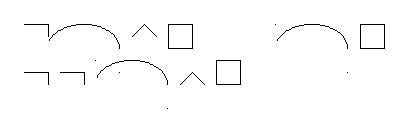 Инструкция по выполнению практического занятияВнимательно прочитайте задание.Повторите необходимые теоретические сведения для выполнения практической работы.Методика анализа результатов, полученных в ходе практического занятияВидработы«5»«4»«3»«2»Письменная контрольная работа1 негрубая орфографическая +1 негрубая пунктуационная• 2орфографические + 2 пунктуационные;• 1 орфографическая + 3 пунктуационные;• 0 орфографических + 4 пунктуационные• 4 орфографическая + 4 пунктуационные;• 3 орфографические + 5 пунктуационных;• 0 орфографических + 7 пунктуационных;• 6 орфографических + 6 пунктуационных (если есть однотипные и негрубые орфографические и пунктуационные)• 7 орфографических + 7 пунктуационных;• 6 орфографических + 8 пунктуационных;• 5 орфографических + 9 пунктуационных;• 8 орфографических + 6 пунктуационных